Oleg Starcheus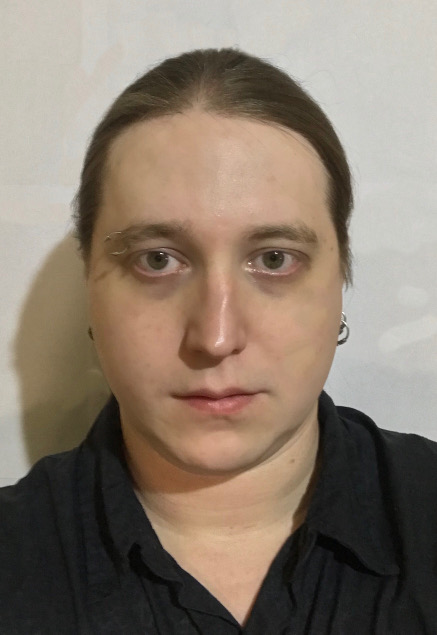 Contact Details4-1, Mozhayskoe shosse, apt. 297121374MoscowRussia+7-495-443-85-75+7-964-522-82-82starcheus.o.u@gmail.comPersonal informationDate of birthSeptember 15 1987.SexMale.Family statusSingle.Job objectiveFreelance Translator (English-Russian)I would like to get a position of English-Russian Freelance translator to use and evolve my professional skills and knowledge of English, and make it easier for people finding and getting the information in the known language.EducationI have no formal education in English, but I was studying it for 10 years, using various resources (online courses, mobile and PC applications, books etc.). I had 1 year of scholarship in linguistic university.Work history (relevant only)Monitoring specialist, “Manzana” Ltd.From September 2017 till presentConstant monitoring of availability and flawless operation of several web-servers via Advanced Host Monitor and web-mail reports.Prompt noticing of responsible executives in case of malfunctions.Analysis of malfunctions depending of urgency, server type, malfunction type, time of the day, repetition rate, etc.Part-time job in nighttime, 3-5 days a week, with 8-hour shifts.Freelance translator, Booking.com, LLCFrom May 2014 till February 2018English-Russian translation of hotels descriptions and relevant information.Freelance translator, “Agro XXI” publishing houseFrom September 2012 to May 2014English-Russian translation of various articles (agricultural subject) for website and magazine.Tourism manager, “Sirius Company” Ltd.From August 2011 to October 2014Client support.Booking tours, hotels, etc.Other responsibilities: website content-management and support, 
computer hardware and software support, client and partner 
meetings, creating local tourist routes, etc.PC operator, “ProSoft-M” ZAO.From February 2008 to April 2008Transfer text from scanned images to electronic database. This included old, often almost unreadable archive cards with handwritten text and highly-specialized terms, so they could not be processed by a software.SkillsExperience in English-Russian translation2 years of work in agricultural publishing house as a freelance English-Russian translator.4 years of work for Booking.com as a freelance English-Russian translator.Several one-off projects as a freelance English-Russian and Russian-English translator.Experience in travel agency work3.5 years of permanent job in travel agency as tourism manager.Experience in using TMS4 years of experience with Google Translate ToolkitI had been working with ABBYY Aligner for some time.AbilitiesPersonal time-management.High trainability.Used to work on the result.Experienced PC user.Additional informationI have 2 broadband internet access channels at home, and mobile 4G internet access. I also use laptop as my primary PC. That enables me to be online anytime and anywhere.